中国地质大学2018届毕业生春季双选会展位分布图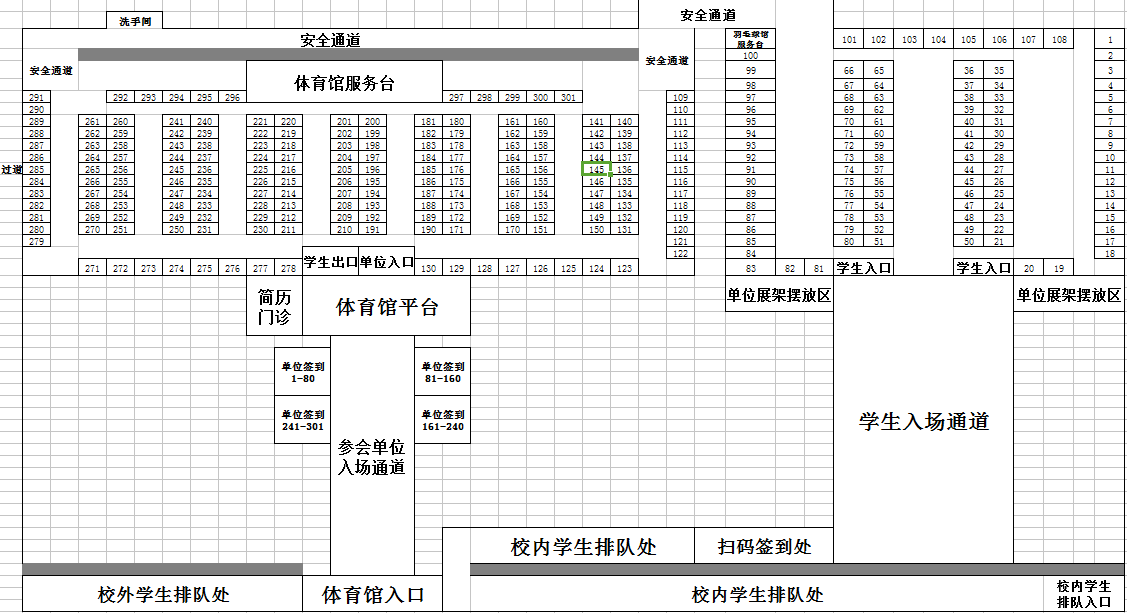 